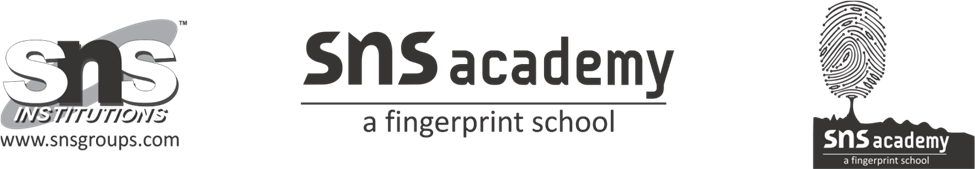 ANNUAL PLAN 2022-2023SUBJECT: E.V.SS.NOMONTHTOPIC1.JUNE1.About me2.Others in my world2.JULY3.My needs: Foods4.My Needs :Water3.AUGUST5.Shelter6. Clothes we wear4.SEPTEMBER7.My needs : Air5.OCTOBER8.Going places!6.NOVEMBER9.Green all the way10.Animals around us7.DECEMBER11.Off we go8.JANUARY12. Hello there!13.Diamonds in the sky9.FEBRUARY14.When and where?